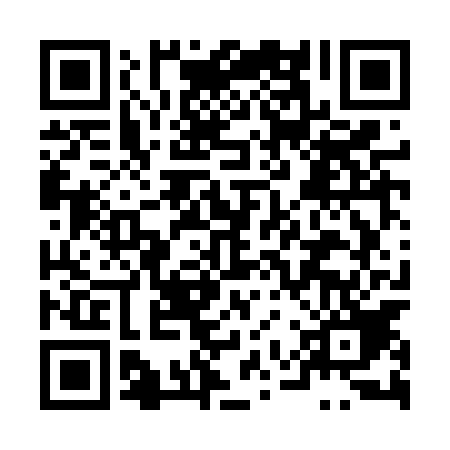 Ramadan times for Dzierzno, PolandMon 11 Mar 2024 - Wed 10 Apr 2024High Latitude Method: Angle Based RulePrayer Calculation Method: Muslim World LeagueAsar Calculation Method: HanafiPrayer times provided by https://www.salahtimes.comDateDayFajrSuhurSunriseDhuhrAsrIftarMaghribIsha11Mon4:194:196:0711:563:505:455:457:2712Tue4:164:166:0511:553:525:465:467:2913Wed4:144:146:0311:553:535:485:487:3114Thu4:124:126:0111:553:545:505:507:3215Fri4:094:095:5911:543:565:515:517:3416Sat4:074:075:5711:543:575:535:537:3617Sun4:044:045:5411:543:585:545:547:3818Mon4:024:025:5211:544:005:565:567:4019Tue4:004:005:5011:534:015:585:587:4120Wed3:573:575:4811:534:025:595:597:4321Thu3:553:555:4511:534:046:016:017:4522Fri3:523:525:4311:524:056:026:027:4723Sat3:503:505:4111:524:066:046:047:4924Sun3:473:475:3911:524:076:066:067:5125Mon3:443:445:3711:514:096:076:077:5326Tue3:423:425:3411:514:106:096:097:5527Wed3:393:395:3211:514:116:106:107:5728Thu3:373:375:3011:514:126:126:127:5929Fri3:343:345:2811:504:136:146:148:0130Sat3:313:315:2611:504:156:156:158:0331Sun4:294:296:2312:505:167:177:179:051Mon4:264:266:2112:495:177:187:189:072Tue4:234:236:1912:495:187:207:209:093Wed4:214:216:1712:495:197:227:229:114Thu4:184:186:1512:495:207:237:239:135Fri4:154:156:1312:485:227:257:259:156Sat4:124:126:1012:485:237:267:269:177Sun4:104:106:0812:485:247:287:289:198Mon4:074:076:0612:475:257:307:309:219Tue4:044:046:0412:475:267:317:319:2410Wed4:014:016:0212:475:277:337:339:26